Curriculum VitaePersonal informationName :    Nilam Fida   Nilam Fida   Nilam Fida   Nilam Fida   Nilam Fida   Nilam Fida   Nilam Fida   Nilam Fida Father Name :Khan Mohammad Khan Mohammad Khan Mohammad Khan Mohammad Khan Mohammad Khan Mohammad Khan Mohammad Khan Mohammad Date of birth :Sept 12 2003 Sept 12 2003 Sept 12 2003 Sept 12 2003 Nationality :AfghanAfghanAfghanAfghanAfghanAfghanAfghanAfghanMarital Status :SingleSingleSingleSingleSingleSingleSingleSingleE-mail :nilamfida356@gmail.com nilamfida356@gmail.com nilamfida356@gmail.com nilamfida356@gmail.com nilamfida356@gmail.com nilamfida356@gmail.com nilamfida356@gmail.com nilamfida356@gmail.com Mobile # :0789999999907899999999078999999990789999999907899999999078999999990789999999907899999999   Higher EducationCommunication and journalism  Kabul UniversityCommunication and journalism  Kabul UniversityCommunication and journalism  Kabul UniversityCommunication and journalism  Kabul UniversityCommunication and journalism  Kabul UniversityCommunication and journalism  Kabul UniversityCommunication and journalism  Kabul UniversityCommunication and journalism  Kabul UniversityEducation2013: studied the English language at MELI.2014: graduated from high school.2016: joined cool edit pro and management short term courses.2013: studied the English language at MELI.2014: graduated from high school.2016: joined cool edit pro and management short term courses.2013: studied the English language at MELI.2014: graduated from high school.2016: joined cool edit pro and management short term courses.2013: studied the English language at MELI.2014: graduated from high school.2016: joined cool edit pro and management short term courses.2013: studied the English language at MELI.2014: graduated from high school.2016: joined cool edit pro and management short term courses.2013: studied the English language at MELI.2014: graduated from high school.2016: joined cool edit pro and management short term courses.2013: studied the English language at MELI.2014: graduated from high school.2016: joined cool edit pro and management short term courses.2013: studied the English language at MELI.2014: graduated from high school.2016: joined cool edit pro and management short term courses.Computer skills        English course  Windows and Microsoft Office, Microsoft PowerPoint and Excel  premier Edition , CorelDraw, InDesign and cool edit pro Journalism faculty, Kabul university, Kabul- Afghanistan   DEL (Diploma in English language)Muslim English language institute. IELTS ( International English Language Testing System)  Muslim English  language institute.  Windows and Microsoft Office, Microsoft PowerPoint and Excel  premier Edition , CorelDraw, InDesign and cool edit pro Journalism faculty, Kabul university, Kabul- Afghanistan   DEL (Diploma in English language)Muslim English language institute. IELTS ( International English Language Testing System)  Muslim English  language institute.  Windows and Microsoft Office, Microsoft PowerPoint and Excel  premier Edition , CorelDraw, InDesign and cool edit pro Journalism faculty, Kabul university, Kabul- Afghanistan   DEL (Diploma in English language)Muslim English language institute. IELTS ( International English Language Testing System)  Muslim English  language institute.  Windows and Microsoft Office, Microsoft PowerPoint and Excel  premier Edition , CorelDraw, InDesign and cool edit pro Journalism faculty, Kabul university, Kabul- Afghanistan   DEL (Diploma in English language)Muslim English language institute. IELTS ( International English Language Testing System)  Muslim English  language institute.  Windows and Microsoft Office, Microsoft PowerPoint and Excel  premier Edition , CorelDraw, InDesign and cool edit pro Journalism faculty, Kabul university, Kabul- Afghanistan   DEL (Diploma in English language)Muslim English language institute. IELTS ( International English Language Testing System)  Muslim English  language institute.  Windows and Microsoft Office, Microsoft PowerPoint and Excel  premier Edition , CorelDraw, InDesign and cool edit pro Journalism faculty, Kabul university, Kabul- Afghanistan   DEL (Diploma in English language)Muslim English language institute. IELTS ( International English Language Testing System)  Muslim English  language institute.  Windows and Microsoft Office, Microsoft PowerPoint and Excel  premier Edition , CorelDraw, InDesign and cool edit pro Journalism faculty, Kabul university, Kabul- Afghanistan   DEL (Diploma in English language)Muslim English language institute. IELTS ( International English Language Testing System)  Muslim English  language institute.  Windows and Microsoft Office, Microsoft PowerPoint and Excel  premier Edition , CorelDraw, InDesign and cool edit pro Journalism faculty, Kabul university, Kabul- Afghanistan   DEL (Diploma in English language)Muslim English language institute. IELTS ( International English Language Testing System)  Muslim English  language institute.Native language     Pashto     Pashto     Pashto     Pashto     Pashto     Pashto     Pashto     PashtoOther Languages UnderstandingSpeakingReadingReadingWritingWritingDari Fluent Fluent FluentFluentFluent Fluent EnglishExcellentExcellent Excellent Excellent Excellent Excellent CharacteristicsSelf-Motivated and Excellent Communication Skills.Ability of adjustment in different Environments.Studious, flexible, a good team player and confident.Good Planner, organizer and analyst in the field of work.Keen to Learn Modern things.Self-Motivated and Excellent Communication Skills.Ability of adjustment in different Environments.Studious, flexible, a good team player and confident.Good Planner, organizer and analyst in the field of work.Keen to Learn Modern things.Self-Motivated and Excellent Communication Skills.Ability of adjustment in different Environments.Studious, flexible, a good team player and confident.Good Planner, organizer and analyst in the field of work.Keen to Learn Modern things.Self-Motivated and Excellent Communication Skills.Ability of adjustment in different Environments.Studious, flexible, a good team player and confident.Good Planner, organizer and analyst in the field of work.Keen to Learn Modern things.Self-Motivated and Excellent Communication Skills.Ability of adjustment in different Environments.Studious, flexible, a good team player and confident.Good Planner, organizer and analyst in the field of work.Keen to Learn Modern things.Self-Motivated and Excellent Communication Skills.Ability of adjustment in different Environments.Studious, flexible, a good team player and confident.Good Planner, organizer and analyst in the field of work.Keen to Learn Modern things.Self-Motivated and Excellent Communication Skills.Ability of adjustment in different Environments.Studious, flexible, a good team player and confident.Good Planner, organizer and analyst in the field of work.Keen to Learn Modern things.Self-Motivated and Excellent Communication Skills.Ability of adjustment in different Environments.Studious, flexible, a good team player and confident.Good Planner, organizer and analyst in the field of work.Keen to Learn Modern things.Computer skills and competencesWindows InternetMs OfficeMs word Ms Microsoft Ms power pointAccess and explore Adobe Edition Adobe Premierinstallation of Different SoftwaresSharing documentsEnglish,  Persian and Pashto TypingWindows InternetMs OfficeMs word Ms Microsoft Ms power pointAccess and explore Adobe Edition Adobe Premierinstallation of Different SoftwaresSharing documentsEnglish,  Persian and Pashto TypingWindows InternetMs OfficeMs word Ms Microsoft Ms power pointAccess and explore Adobe Edition Adobe Premierinstallation of Different SoftwaresSharing documentsEnglish,  Persian and Pashto TypingWindows InternetMs OfficeMs word Ms Microsoft Ms power pointAccess and explore Adobe Edition Adobe Premierinstallation of Different SoftwaresSharing documentsEnglish,  Persian and Pashto TypingWindows InternetMs OfficeMs word Ms Microsoft Ms power pointAccess and explore Adobe Edition Adobe Premierinstallation of Different SoftwaresSharing documentsEnglish,  Persian and Pashto TypingWindows InternetMs OfficeMs word Ms Microsoft Ms power pointAccess and explore Adobe Edition Adobe Premierinstallation of Different SoftwaresSharing documentsEnglish,  Persian and Pashto TypingWindows InternetMs OfficeMs word Ms Microsoft Ms power pointAccess and explore Adobe Edition Adobe Premierinstallation of Different SoftwaresSharing documentsEnglish,  Persian and Pashto TypingWindows InternetMs OfficeMs word Ms Microsoft Ms power pointAccess and explore Adobe Edition Adobe Premierinstallation of Different SoftwaresSharing documentsEnglish,  Persian and Pashto TypingBackground Volunteer chief of executive committee/  ASA (Afghanistan social advancement ) Organization   (3/1/2018 to 1/2/2020)Pashto article writer for lomritob.com.Volunteer chief of executive committee/  ASA (Afghanistan social advancement ) Organization   (3/1/2018 to 1/2/2020)Pashto article writer for lomritob.com.Volunteer chief of executive committee/  ASA (Afghanistan social advancement ) Organization   (3/1/2018 to 1/2/2020)Pashto article writer for lomritob.com.Volunteer chief of executive committee/  ASA (Afghanistan social advancement ) Organization   (3/1/2018 to 1/2/2020)Pashto article writer for lomritob.com.Volunteer chief of executive committee/  ASA (Afghanistan social advancement ) Organization   (3/1/2018 to 1/2/2020)Pashto article writer for lomritob.com.Volunteer chief of executive committee/  ASA (Afghanistan social advancement ) Organization   (3/1/2018 to 1/2/2020)Pashto article writer for lomritob.com.Volunteer chief of executive committee/  ASA (Afghanistan social advancement ) Organization   (3/1/2018 to 1/2/2020)Pashto article writer for lomritob.com.Volunteer chief of executive committee/  ASA (Afghanistan social advancement ) Organization   (3/1/2018 to 1/2/2020)Pashto article writer for lomritob.com.Hobbies Photography, Reading… Photography, Reading… Photography, Reading… Photography, Reading… Photography, Reading… Photography, Reading… Photography, Reading… Photography, Reading…ReferenceName PositionCompany / OrganizationCell # Jaweda AhmadiDirector Kabul university, communication and journalism faculty0093 (0) 70027 75 50 Jaweda AhmadiDirector Kabul university, communication and journalism faculty0093 (0) 70027 75 50 Jaweda AhmadiDirector Kabul university, communication and journalism faculty0093 (0) 70027 75 50 Jaweda AhmadiDirector Kabul university, communication and journalism faculty0093 (0) 70027 75 50 Jaweda AhmadiDirector Kabul university, communication and journalism faculty0093 (0) 70027 75 50 Jaweda AhmadiDirector Kabul university, communication and journalism faculty0093 (0) 70027 75 50 Jaweda AhmadiDirector Kabul university, communication and journalism faculty0093 (0) 70027 75 50 Jaweda AhmadiDirector Kabul university, communication and journalism faculty0093 (0) 70027 75 50ReferenceName PositionCompanyCell #    Marjila Badakhsh General director ASA (Afghanistan social advancement ) Organization  0093 (0) 731747415    Marjila Badakhsh General director ASA (Afghanistan social advancement ) Organization  0093 (0) 731747415    Marjila Badakhsh General director ASA (Afghanistan social advancement ) Organization  0093 (0) 731747415    Marjila Badakhsh General director ASA (Afghanistan social advancement ) Organization  0093 (0) 731747415    Marjila Badakhsh General director ASA (Afghanistan social advancement ) Organization  0093 (0) 731747415    Marjila Badakhsh General director ASA (Afghanistan social advancement ) Organization  0093 (0) 731747415    Marjila Badakhsh General director ASA (Afghanistan social advancement ) Organization  0093 (0) 731747415    Marjila Badakhsh General director ASA (Afghanistan social advancement ) Organization  0093 (0) 731747415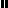 